Об утверждении Плана Федеральной службы по надзору в сфере связи, информационных технологий и массовых коммуникаций 
по противодействию коррупции на 2016-2017 годыВ целях реализации Указа Президента Российской Федерации от 1 апреля 2016 г. № 147 «О Национальном плане противодействия коррупции на 2016-2017 годы», п р и к а з ы в а ю:1. Утвердить План Федеральной службы по надзору в сфере связи, информационных технологий и массовых коммуникаций по противодействию коррупции на 2016-2017 годы (далее – План) согласно приложению.2. Заместителям руководителя Роскомнадзора, руководителям структурных подразделений центрального аппарата Роскомнадзора принять меры к безусловному выполнению мероприятий Плана.3. Руководителям территориальных органов Роскомнадзора, руководителям организаций, созданных для выполнения задач, поставленных перед Роскомнадзором, утвердить планы противодействия коррупции на 2016-2017 годы в срок до 1 июня 2016 г.4. Контроль за исполнением настоящего приказа возложить на заместителя руководителя Роскомнадзора А.А. Панкова.Руководитель										 А.А. Жаров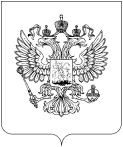 МИНКОМСВЯЗЬ РОССИИ МИНКОМСВЯЗЬ РОССИИ МИНКОМСВЯЗЬ РОССИИ ФЕДЕРАЛЬНАЯ СЛУЖБА ПО НАДЗОРУ В СФЕРЕ СВЯЗИ,ИНФОРМАЦИОННЫХ ТЕХНОЛОГИЙ И МАССОВЫХ КОММУНИКАЦИЙ(РОСКОМНАДЗОР)П Р И К А З  16.05.2016                                                                                                            № 140ФЕДЕРАЛЬНАЯ СЛУЖБА ПО НАДЗОРУ В СФЕРЕ СВЯЗИ,ИНФОРМАЦИОННЫХ ТЕХНОЛОГИЙ И МАССОВЫХ КОММУНИКАЦИЙ(РОСКОМНАДЗОР)П Р И К А З  16.05.2016                                                                                                            № 140ФЕДЕРАЛЬНАЯ СЛУЖБА ПО НАДЗОРУ В СФЕРЕ СВЯЗИ,ИНФОРМАЦИОННЫХ ТЕХНОЛОГИЙ И МАССОВЫХ КОММУНИКАЦИЙ(РОСКОМНАДЗОР)П Р И К А З  16.05.2016                                                                                                            № 140МоскваМоскваМосква